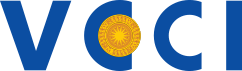 PHIẾU ĐĂNG KÝ THAM DỰ KHÓA HỌC TRỰC TUYẾN“ÁP DỤNG CÔNG ƯỚC VIÊN 1980 (CISG) TRONG GIAO KẾT VÀ THỰC HIỆN HỢP ĐỒNG MUA BÁN HÀNG HÓA QUỐC TẾ– LƯU Ý VÀ BÀI HỌC KINH NGHIỆM TỪ THỰC TIỄN TRANH CHẤP” DANH SÁCH CÁN BỘ ĐĂNG KÝLãnh đạo đơn vị(Ký tên, đóng dấu)Liên hệ:Ms. Kim Dung - 0989.200.500Ban quản lý chương trình đào tạoViện Tin học Doanh nghiệpPhòng Thương mại và Công nghiệp Việt NamĐịa chỉ : Tầng 4, Toà nhà VCCI,  số 9 Đào Duy Anh, Đống Đa, Hà NộiEmail: dungbk.vcci@gmail.com ; dungbtk-itb@vcci.com.vn; Thông tin doanh nghiệp, tổ chức đăng ký tham dựTên đơn vị:.......................................................................................................Ðịa chỉ: ............................................................................................................Ðiện thoại: ..................................................Fax:..............................................Mã số thuế: .......................................................................................................Người liên hệ:................................................ Chức vụ:....................................Hand-phone...............................Email: ............................................................Thông tin chuyển khoản học phí:  Tên TK: Viện Tin học Doanh nghiệpSố TK: 0011 00 146 1477Tại SGD Ngân hàng TMCP Ngoại thương Việt Nam11 Láng Hạ, Ba Đình, Hà NộiThông tin DN đăng ký xuất hóa đơn:  - Tên đơn vị:.........................................................................................- Địa chỉ:...............................................................................................- Mã số thuế:.........................................................................................STTHọ tênChức danhHand-phoneEmail12345…………